ANN ARBOR AMATEUR HOCKEY ASSOCIATION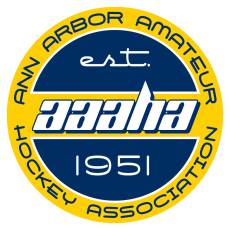 AAAHA 2021-2022 SPONSOR FORMFor more detailed sponsorship information, please contact Peggy.costello@aaaha.orgSPONSOR INFORMATIONSponsor Name:  	Contact Person:  	Address:  	City: 	State: 	Zip:  	Phone: 	Email:  	TEAM SPONSOR $600. Jersey SponsorIs there a player whose team jersey you would like your company name on? (One logo per team)  	Yes 	NoIf yes, please indicate player name:  		  Player birth year or division (leave blank if unknown):  	Cross Ice Board Sponsor $1000.Your business logo on our cross-ice boards. The logo would be on both the front and back of the cross-ice boards for several seasons.NAME/LOGO INFORMATIONPlease email a file of your name and/or logo in vector or jpeg. These format(s) provide the best- quality for t-shirts, banners, program, etc. Note: Sponsorships for jersey logos must be received three weeks prior to the start of league play (typically Sept. 15) to be included on jerseys.PAYMENT INFORMATIONMail to: AAAHA Sponsorship P.O. Box 2448, Ann Arbor, MI 48106If you have any questions, please contact Peggy Costello Peggy.Costello@aaaha.orgTHANK YOU FOR YOUR SUPPORT!